ESCOLA CRESCER E SABER EDUCAÇÃO INFANTIL E ENSINO FUNDAMENTAL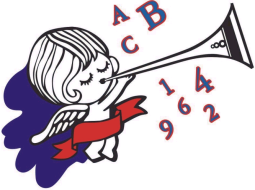 LISTA DE MATERIAL ESCOLAR – INFANTIL 2 – 2024MATERIAL VARIADO01 caixa “Meu 1º Giz” com 6 cores04 caixas de massa para modelar com 12 cores03 caixas de pintura a dedo com 6 cores 02 envelopes branco 24x3404 tubos de cola branca 90g03 rolos de fita crepe02 rolos durex colorido01 rolo durex largo01 rolo de fitilho01 rolinho de pintura 4 cm10 sacos plásticos tamanho ofício01 esponja de louça (para atividade de sala)03 refis cola quente (fina)02 metros TNT 02 pcts de bexiga branca01 pct de grampo de roupas coloridos 01 pct palito de churrascoPAPÉIS300 folhas de papel sulfite branco A4100 folhas de papel sulfite reciclado A402 folhas de EVA azuis e 02 roxos04 folhas de papel Kraft01 folha de papel carmim vermelho02 folhas de cartolina branca02 rolos de papel crepom marrom01 bloco criativo 01 metro de contact transparenteObs.: trazer as folhas sem enrolar ou dobrar.MATERIAL PEDAGÓGICO01 brinquedo: SUGESTÕES: carrinhos, bonecas, bonecos, jogos de cafezinho, chá, panelinha, jogos de encaixe ou lego com peças grandes, sem pontas agudas ou cortantes, de BORRACHA MACIA;Tamanho e modelo compatíveis à faixa etária da criança e com valor acessível; Observar a qualidade do produto para evitarmos acidentes.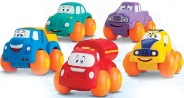 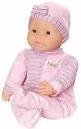 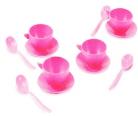 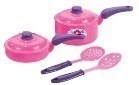 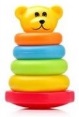 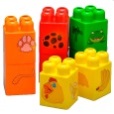 USO PESSOAL01 termômetro (manter na mochila) (identificado)01 antitérmico (manter na mochila) (identificado)01 copo com tampa sem dosador (identificado)01 pratinho e colher para alimentação (almoço ou lanche) para ficar na escola (identificada)01 caixa de curativo adesivo01 mochila (USO OBRIGATÓRIO DA MOCHILA PERSONALIZADA DA ESCOLA, pois ela possui o tamanho ideal, para armazenar todos os pertences da criança. A mesma poderá ser adquirida na Secretaria). Contamos com a compreensão de todos.USO COMUM01 sabonete líquido01 tubo de creme dental infantil (sem flúor)08 caixas de lenços de papel06 pcts de guardanapos 200 folhas de papel “Bom Apetite”         200 folhas se fordescartável (lojas de Embalagens)             do período integral200 sacos plásticos picotados 30x40 em bobina (para armazenar roupa molhada ou suja)MATERIAL DE HIGIENE01 pente ou escova para cabelo (manter na mochila)01 pct elástico de silicone ou rabicó (para as meninas)01 escova de dente com protetor (identificados)Roupas reserva (manter na mochila)Calçado reserva (manter na mochila)Fralda (pacote)                                 Esses materiais serãoLenço umedecido ou algodão         solicitados ao términoPomada para assadura                   dos mesmos, via agenda.OBS: Caso seu filho não use fralda, não é necessário o envio das caixas de luvas.ATENÇÃOLembramos que não serão aceitos materiais no 1º dia de aula, pois as professoras estarão recepcionando os alunos.Os uniformes serão adquiridos na secretaria da escola e deverão ser identificados com o nome da criança. Sugestão: www.inkids.com.br (etiquetas laváveis); A escola não se responsabilizará por uniformes, pertences e materiais sem identificação;MATERIAL PARA ALUNOS DO PERÍODO INTEGRAL01 caixa de massa para modelar com 12 cores01 caixa de tinta guache com 6 cores01 tubo de cola branca 90g